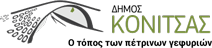                                                                            Κόνιτσα 15/10/2020ΑΝΑΚΟΙΝΩΣΗΓνωστοποιείται στο κοινό ότι για να εκτελεστούν απαραίτητες τεχνικές εργασίες του ΔΕΔΔΗΕ θα γίνει διακοπή ηλεκτρικού ρεύματος ως εξής: Κυριακή 18-10-2020 από ώρα 08:00π.μ. έως 11:00π.μ. στην Κόνιτσα: κεντρική πλατεία, αγορά και στις οδούς Κων/νου Δόβα, Βορείου Ηπείρου και Αβέρωφ. .  